fdfdsfsdfsdfsd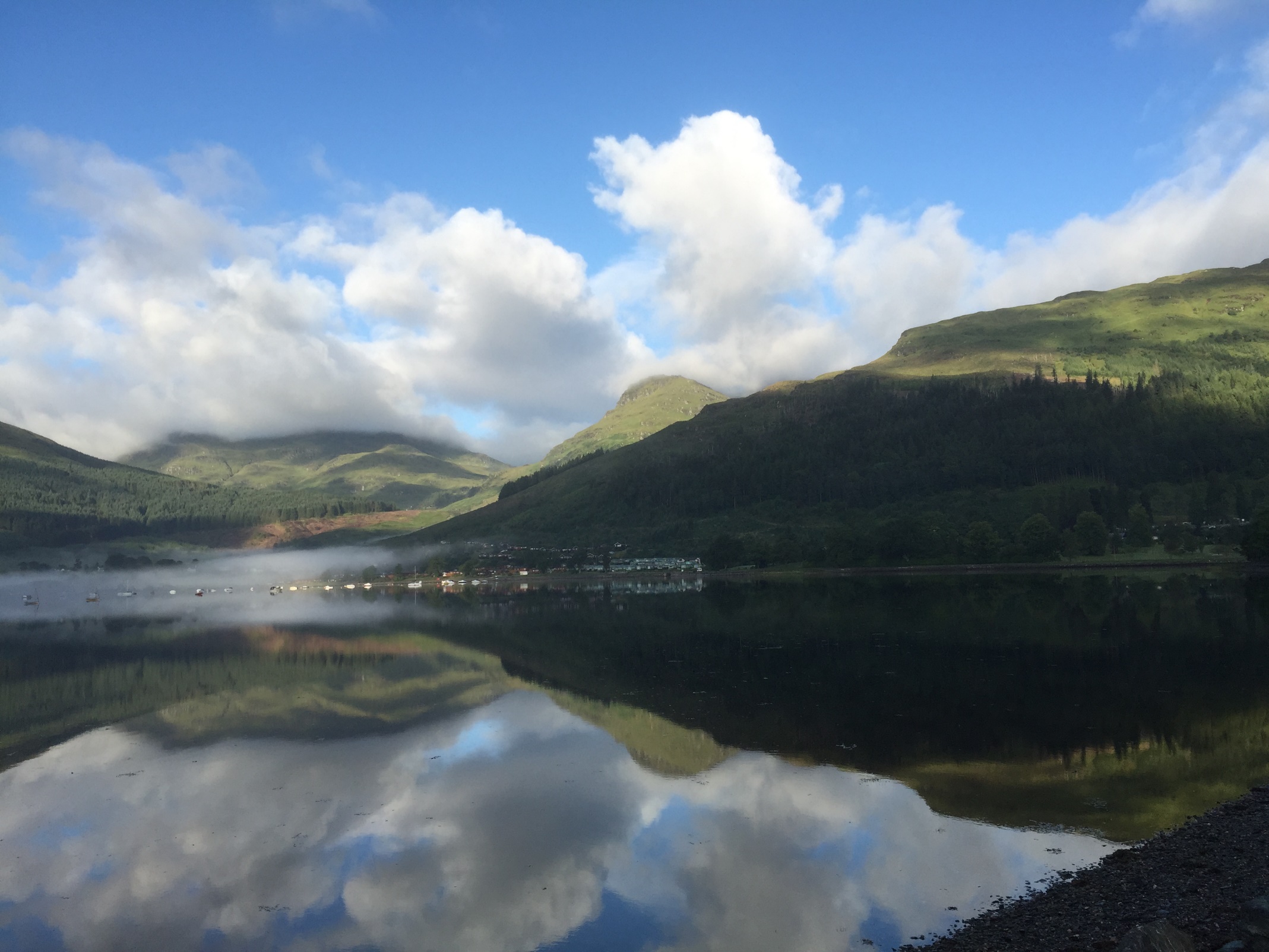 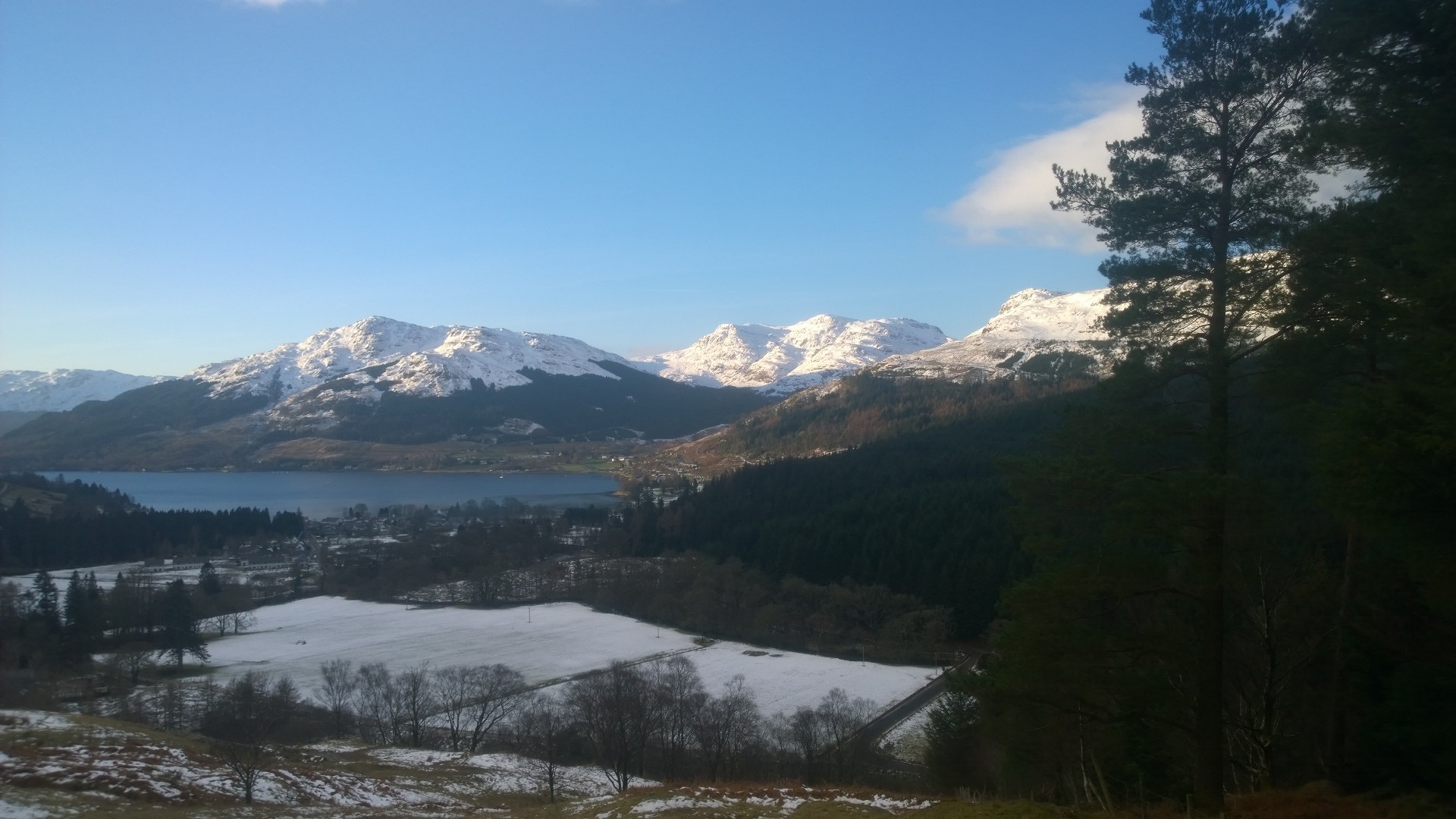 January 2016January 2016January 2016January 2016January 2016January 2016January 2016January 2016January 2016January 2016January 2016January 2016January 2016January 2016January 2016January 2016FrSaSuMoTuWeThFrSaSuMoTuWeThFrSaSuMoTuWeThFrSaSuMoTuWeThFrSaSu123456789101112131415161718192021222324252627282930311st: New Year’s Day1st: New Year’s Day1st: New Year’s Day1st: New Year’s Day1st: New Year’s Day1st: New Year’s Day1st: New Year’s Day1st: New Year’s Day1st: New Year’s Day1st: New Year’s Day1st: New Year’s Day1st: New Year’s Day1st: New Year’s Day1st: New Year’s Day1st: New Year’s Day1st: New Year’s Day1st: New Year’s Day1st: New Year’s Day1st: New Year’s Day1st: New Year’s Day1st: New Year’s Day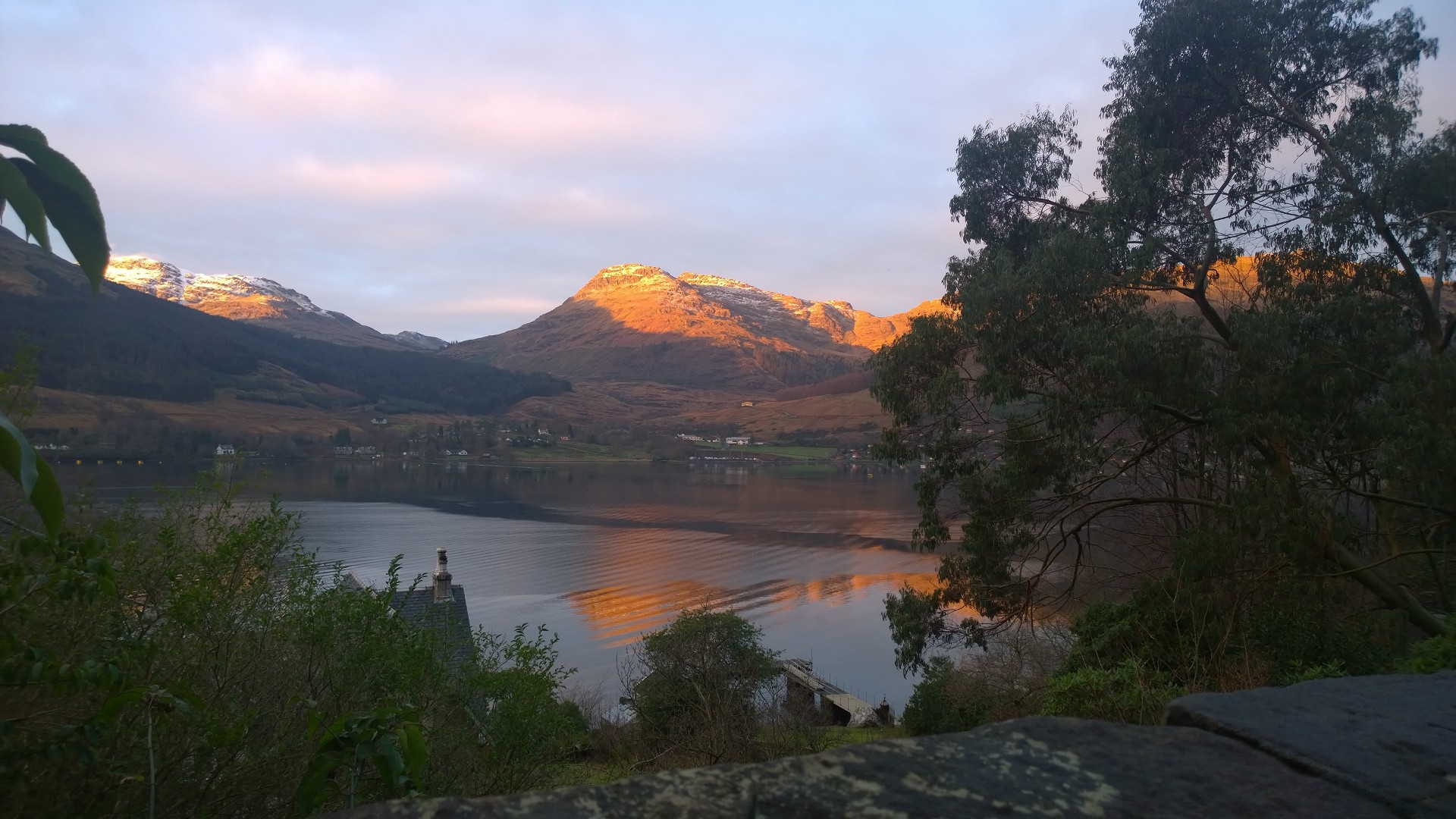 February 2016February 2016February 2016February 2016February 2016February 2016February 2016February 2016February 2016February 2016February 2016February 2016February 2016February 2016February 2016February 2016MoTuWeThFrSaSuMoTuWeThFrSaSuMoTuWeThFrSaSuMoTuWeThFrSaSuMo1234567891011121314151617181920212223242526272829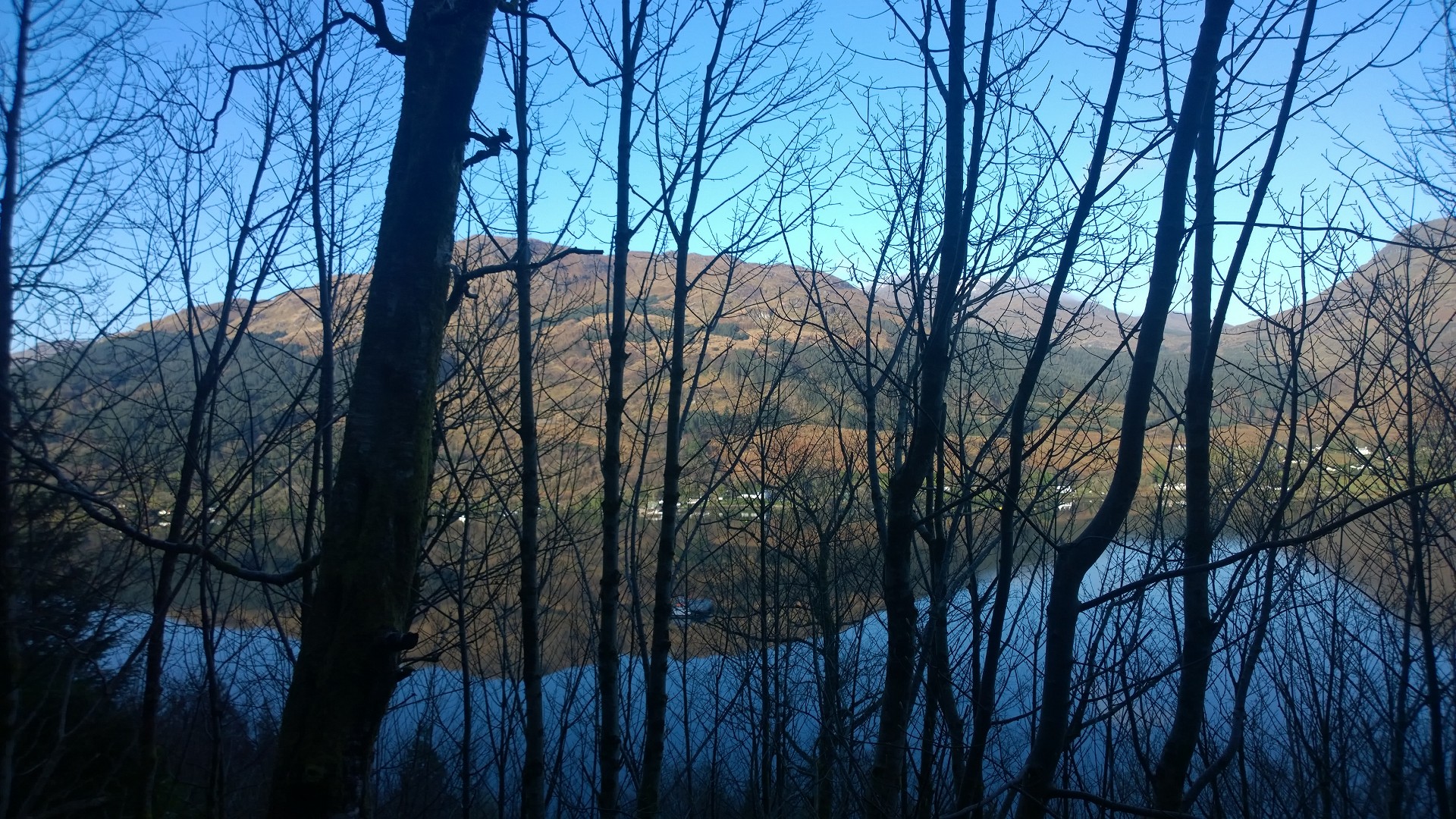 March 2016March 2016March 2016March 2016March 2016March 2016March 2016March 2016March 2016March 2016March 2016March 2016March 2016March 2016March 2016March 2016TuWeThFrSaSuMoTuWeThFrSaSuMoTuWeThFrSaSuMoTuWeThFrSaSuMoTuWeTh1234567891011121314151617181920212223242526272829303125th: Good Friday, 28th: Easter Monday25th: Good Friday, 28th: Easter Monday25th: Good Friday, 28th: Easter Monday25th: Good Friday, 28th: Easter Monday25th: Good Friday, 28th: Easter Monday25th: Good Friday, 28th: Easter Monday25th: Good Friday, 28th: Easter Monday25th: Good Friday, 28th: Easter Monday25th: Good Friday, 28th: Easter Monday25th: Good Friday, 28th: Easter Monday25th: Good Friday, 28th: Easter Monday25th: Good Friday, 28th: Easter Monday25th: Good Friday, 28th: Easter Monday25th: Good Friday, 28th: Easter Monday25th: Good Friday, 28th: Easter Monday25th: Good Friday, 28th: Easter Monday25th: Good Friday, 28th: Easter Monday25th: Good Friday, 28th: Easter Monday25th: Good Friday, 28th: Easter Monday25th: Good Friday, 28th: Easter Monday25th: Good Friday, 28th: Easter Monday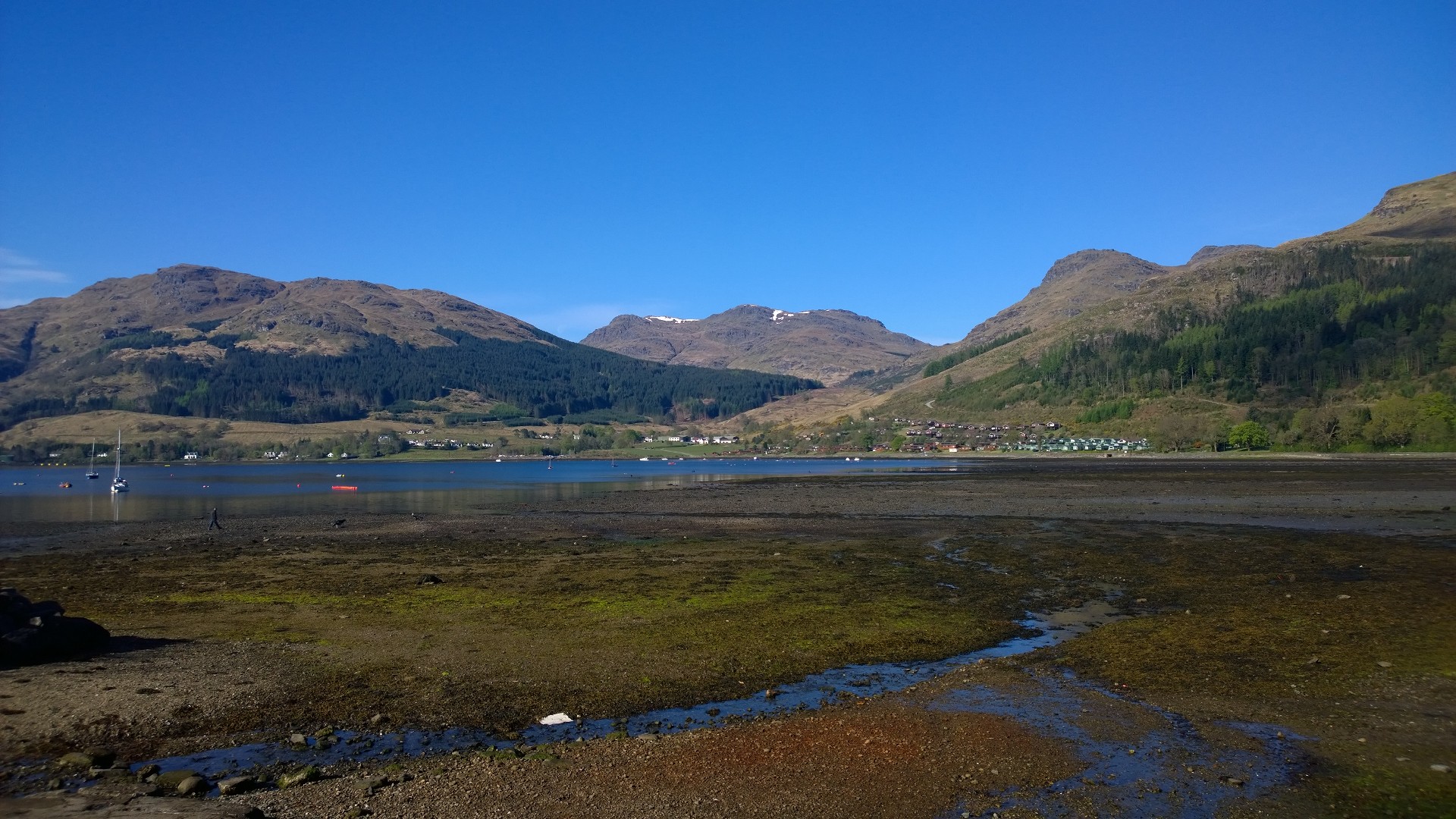 April 2016April 2016April 2016April 2016April 2016April 2016April 2016April 2016April 2016April 2016April 2016April 2016April 2016April 2016April 2016April 2016FrSaSuMoTuWeThFrSaSuMoTuWeThFrSaSuMoTuWeThFrSaSuMoTuWeThFrSa123456789101112131415161718192021222324252627282930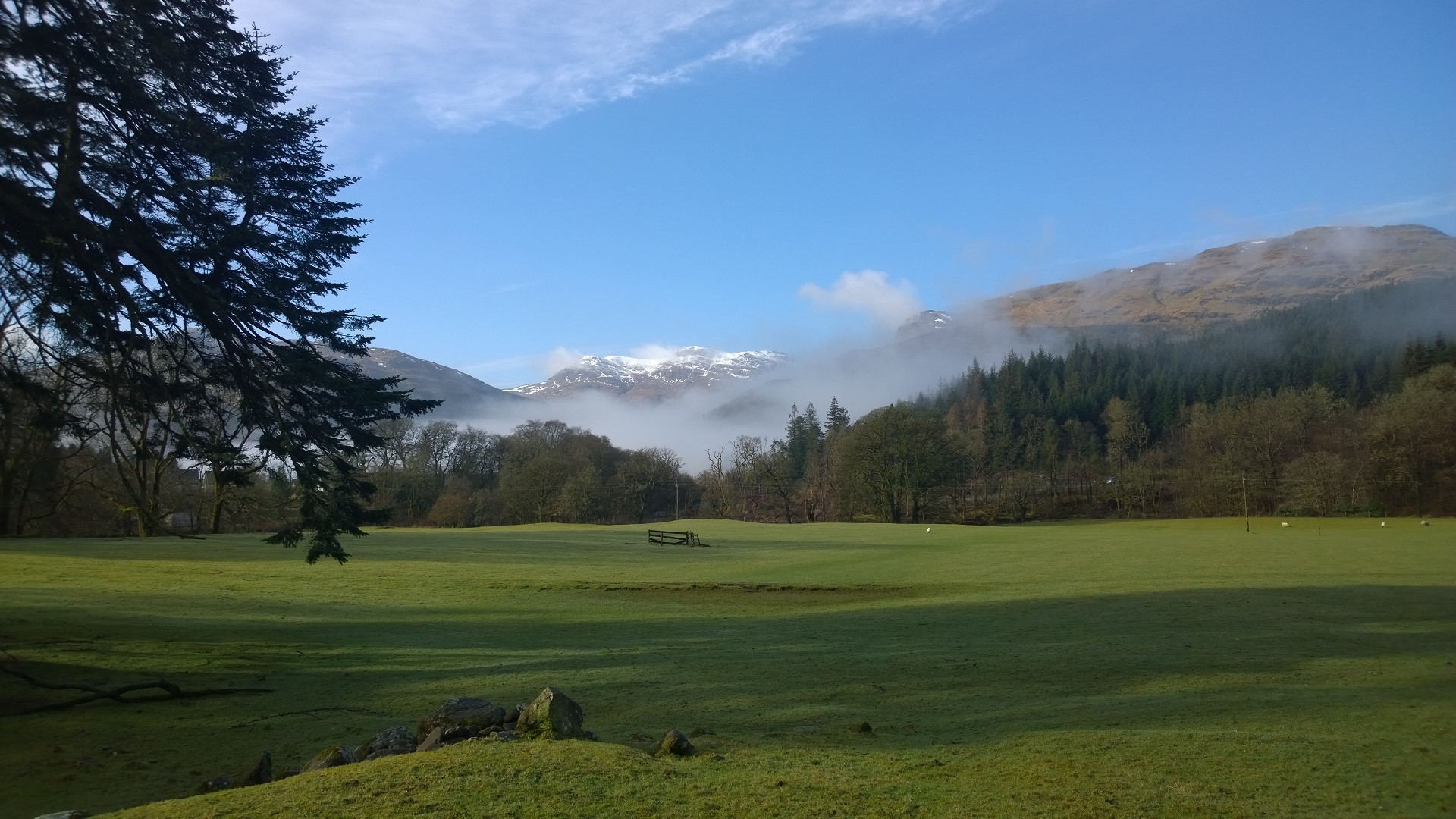 May 2016May 2016May 2016May 2016May 2016May 2016May 2016May 2016May 2016May 2016May 2016May 2016May 2016May 2016May 2016May 2016SuMoTuWeThFrSaSuMoTuWeThFrSaSuMoTuWeThFrSaSuMoTuWeThFrSaSuMoTu123456789101112131415161718192021222324252627282930312nd: Early May Bank Holiday (May Day), 30th: Spring Bank Holiday2nd: Early May Bank Holiday (May Day), 30th: Spring Bank Holiday2nd: Early May Bank Holiday (May Day), 30th: Spring Bank Holiday2nd: Early May Bank Holiday (May Day), 30th: Spring Bank Holiday2nd: Early May Bank Holiday (May Day), 30th: Spring Bank Holiday2nd: Early May Bank Holiday (May Day), 30th: Spring Bank Holiday2nd: Early May Bank Holiday (May Day), 30th: Spring Bank Holiday2nd: Early May Bank Holiday (May Day), 30th: Spring Bank Holiday2nd: Early May Bank Holiday (May Day), 30th: Spring Bank Holiday2nd: Early May Bank Holiday (May Day), 30th: Spring Bank Holiday2nd: Early May Bank Holiday (May Day), 30th: Spring Bank Holiday2nd: Early May Bank Holiday (May Day), 30th: Spring Bank Holiday2nd: Early May Bank Holiday (May Day), 30th: Spring Bank Holiday2nd: Early May Bank Holiday (May Day), 30th: Spring Bank Holiday2nd: Early May Bank Holiday (May Day), 30th: Spring Bank Holiday2nd: Early May Bank Holiday (May Day), 30th: Spring Bank Holiday2nd: Early May Bank Holiday (May Day), 30th: Spring Bank Holiday2nd: Early May Bank Holiday (May Day), 30th: Spring Bank Holiday2nd: Early May Bank Holiday (May Day), 30th: Spring Bank Holiday2nd: Early May Bank Holiday (May Day), 30th: Spring Bank Holiday2nd: Early May Bank Holiday (May Day), 30th: Spring Bank Holiday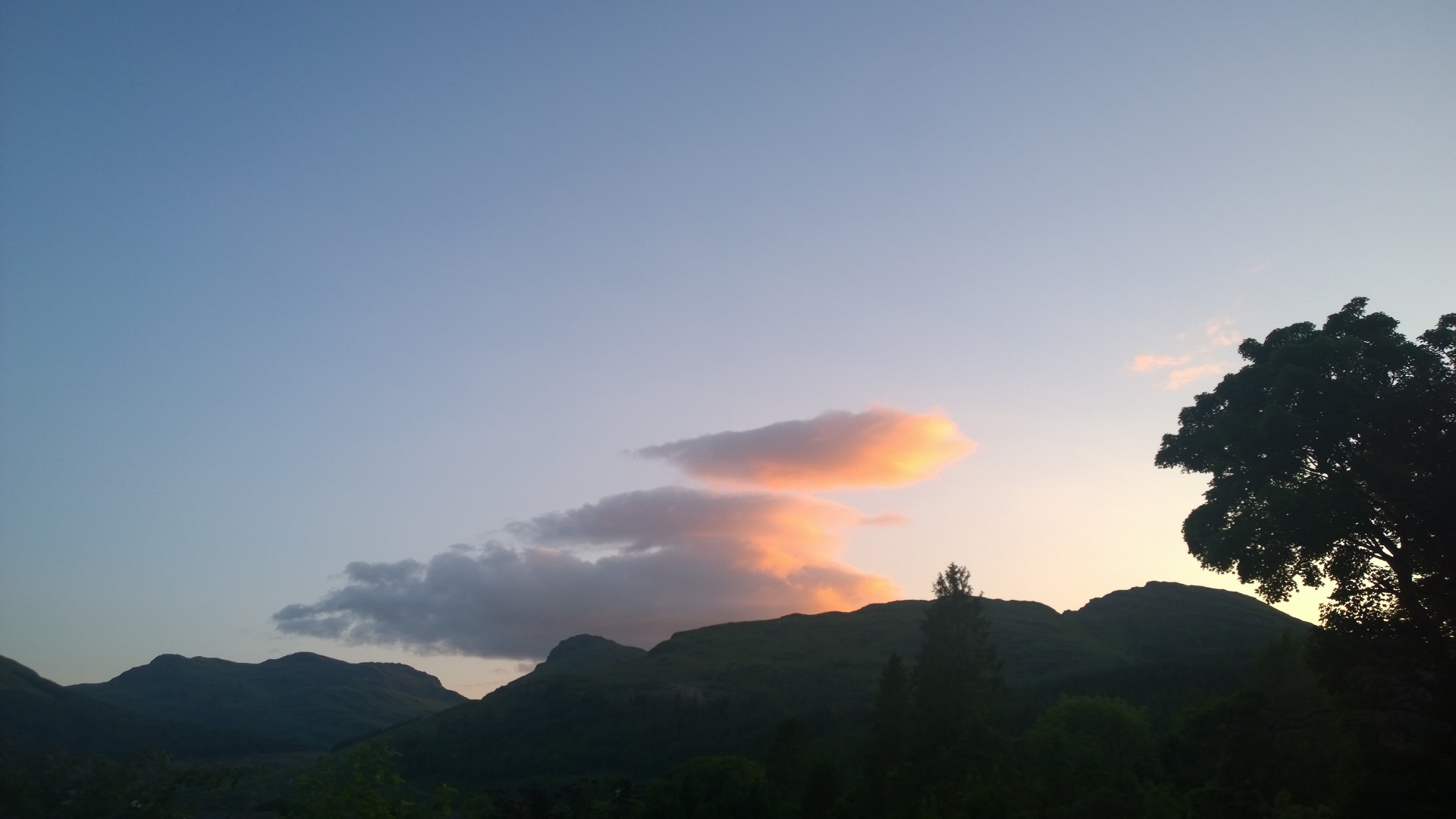 June 2016June 2016June 2016June 2016June 2016June 2016June 2016June 2016June 2016June 2016June 2016June 2016June 2016June 2016June 2016June 2016WeThFrSaSuMoTuWeThFrSaSuMoTuWeThFrSaSuMoTuWeThFrSaSuMoTuWeTh123456789101112131415161718192021222324252627282930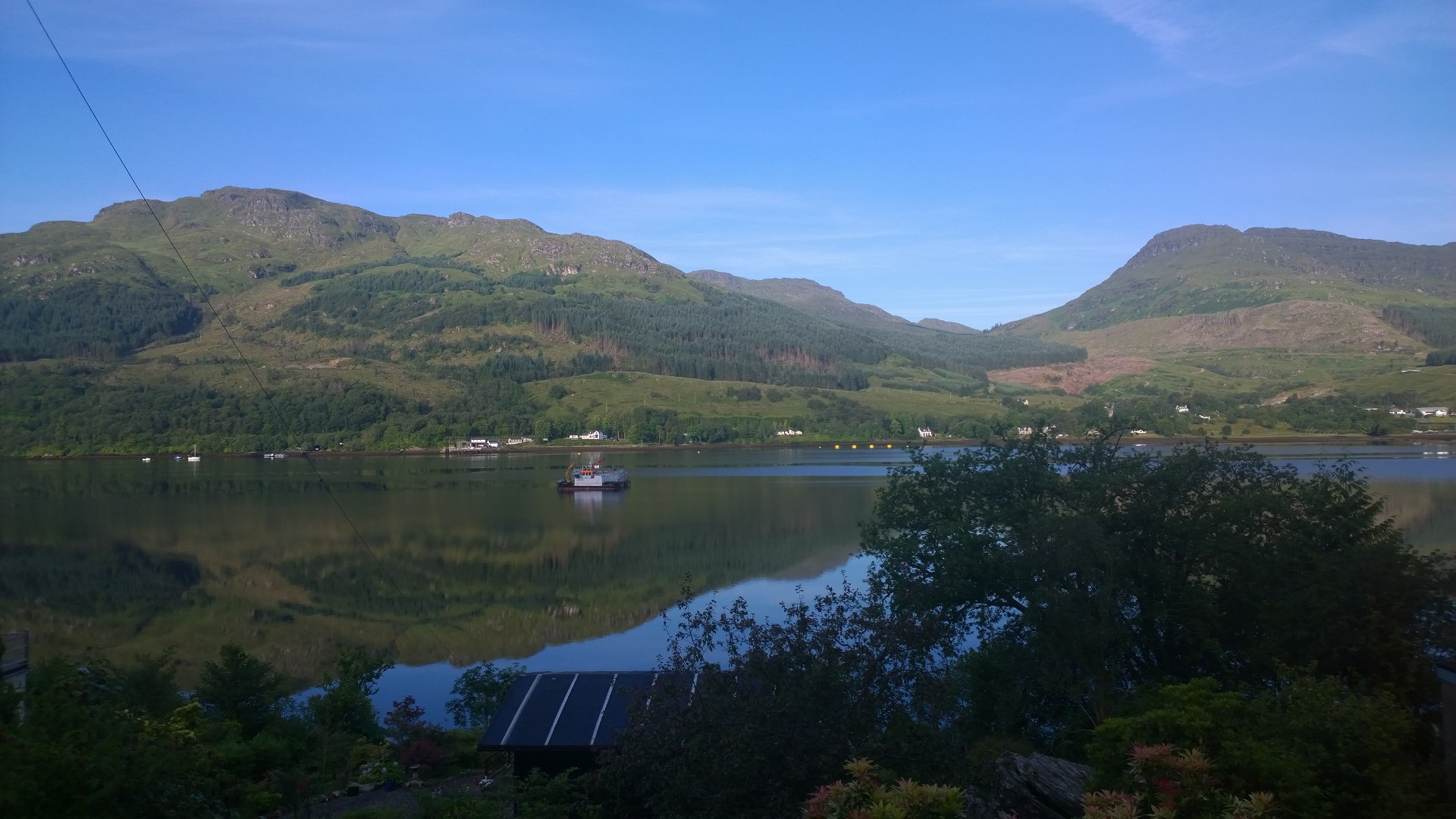 July 2016July 2016July 2016July 2016July 2016July 2016July 2016July 2016July 2016July 2016July 2016July 2016July 2016July 2016July 2016July 2016FrSaSuMoTuWeThFrSaSuMoTuWeThFrSaSuMoTuWeThFrSaSuMoTuWeThFrSaSu12345678910111213141516171819202122232425262728293031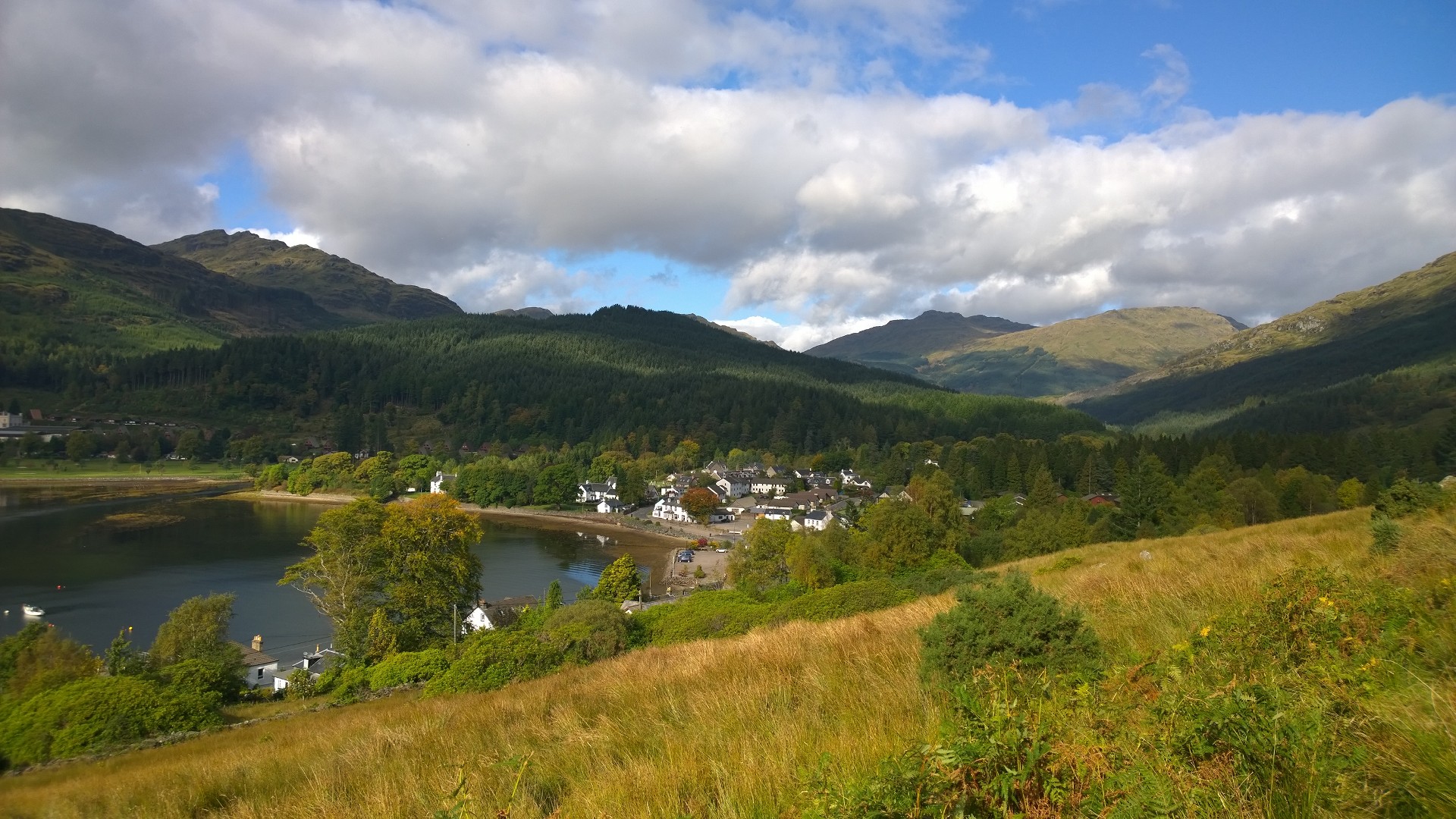 August 2016August 2016August 2016August 2016August 2016August 2016August 2016August 2016August 2016August 2016August 2016August 2016August 2016August 2016August 2016August 2016MoTuWeThFrSaSuMoTuWeThFrSaSuMoTuWeThFrSaSuMoTuWeThFrSaSuMoTuWe1234567891011121314151617181920212223242526272829303129th: August Bank Holiday29th: August Bank Holiday29th: August Bank Holiday29th: August Bank Holiday29th: August Bank Holiday29th: August Bank Holiday29th: August Bank Holiday29th: August Bank Holiday29th: August Bank Holiday29th: August Bank Holiday29th: August Bank Holiday29th: August Bank Holiday29th: August Bank Holiday29th: August Bank Holiday29th: August Bank Holiday29th: August Bank Holiday29th: August Bank Holiday29th: August Bank Holiday29th: August Bank Holiday29th: August Bank Holiday29th: August Bank Holiday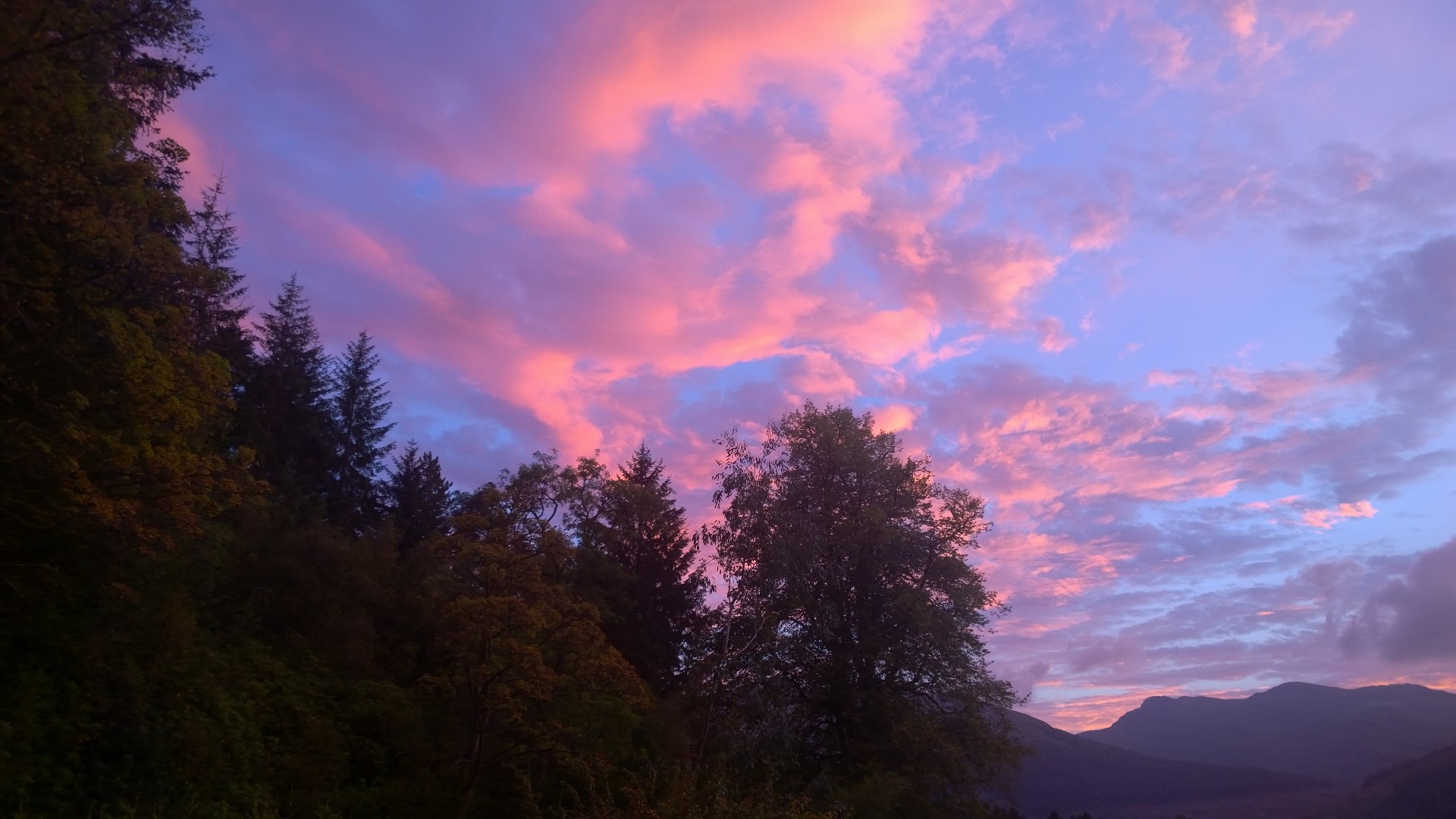 September 2016September 2016September 2016September 2016September 2016September 2016September 2016September 2016September 2016September 2016September 2016September 2016September 2016September 2016September 2016September 2016ThFrSaSuMoTuWeThFrSaSuMoTuWeThFrSaSuMoTuWeThFrSaSuMoTuWeThFr123456789101112131415161718192021222324252627282930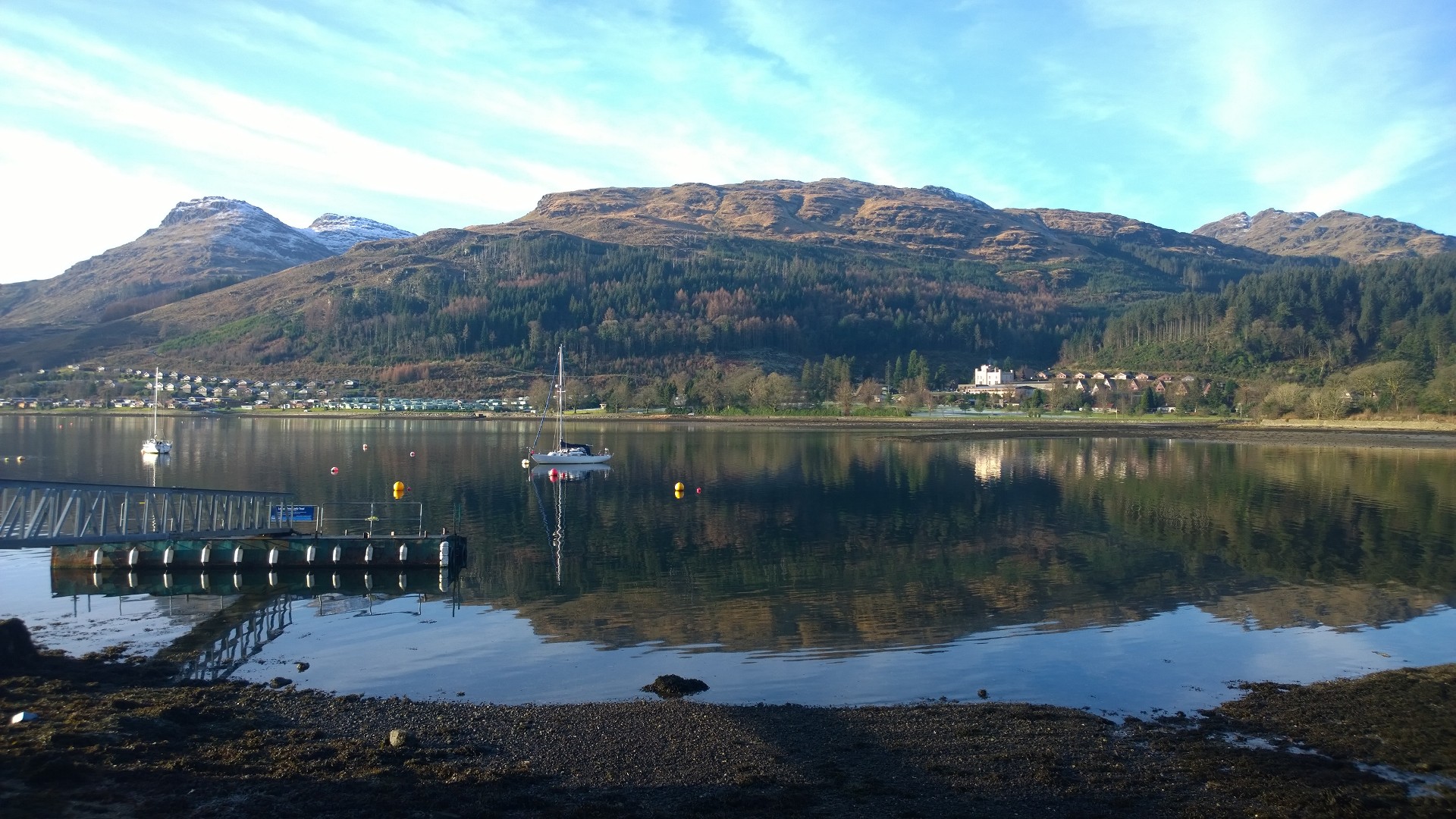 October 2016October 2016October 2016October 2016October 2016October 2016October 2016October 2016October 2016October 2016October 2016October 2016October 2016October 2016October 2016October 2016SaSuMoTuWeThFrSaSuMoTuWeThFrSaSuMoTuWeThFrSaSuMoTuWeThFrSaSuMo12345678910111213141516171819202122232425262728293031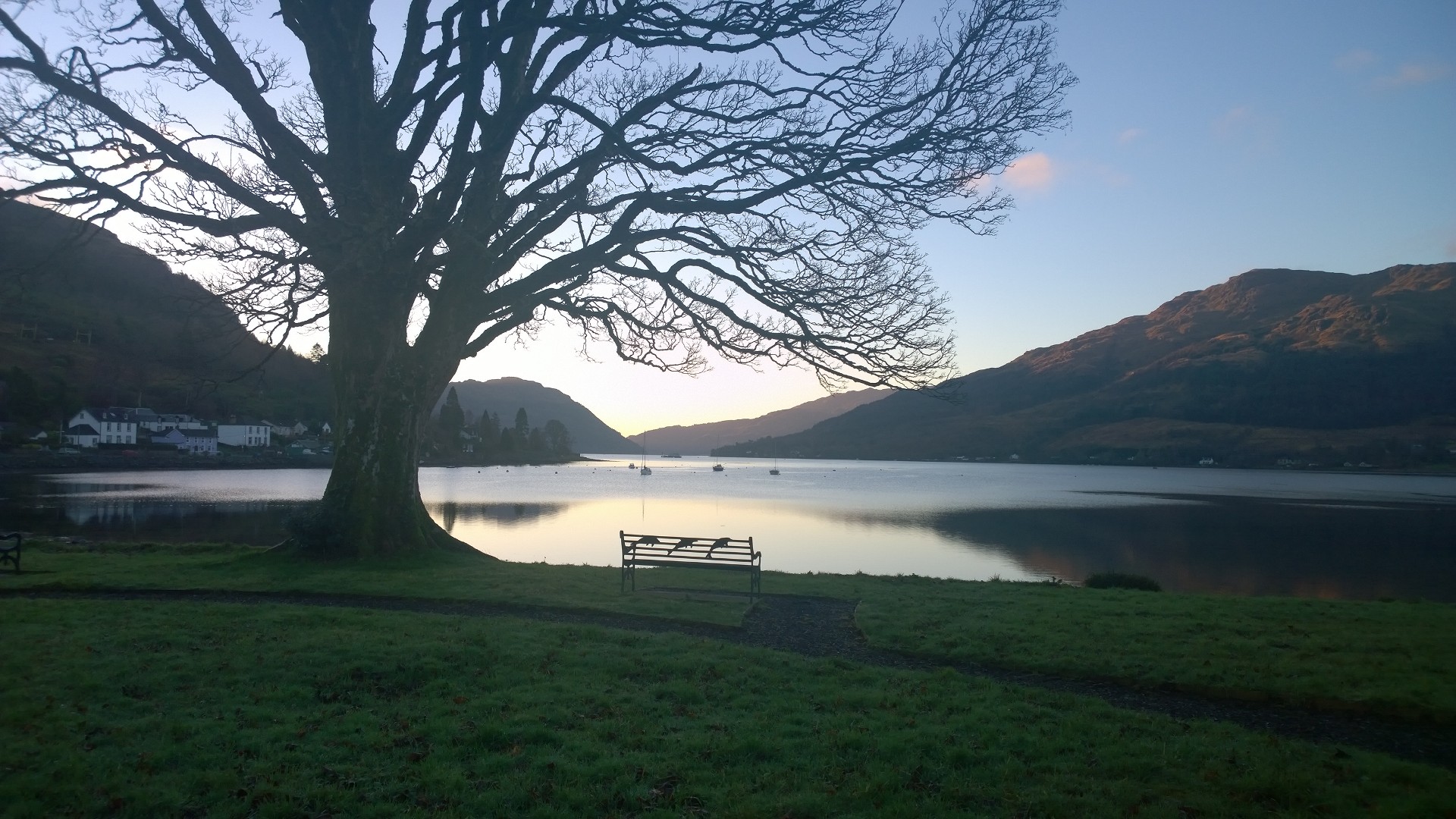 November 2016November 2016November 2016November 2016November 2016November 2016November 2016November 2016November 2016November 2016November 2016November 2016November 2016November 2016November 2016November 2016TuWeThFrSaSuMoTuWeThFrSaSuMoTuWeThFrSaSuMoTuWeThFrSaSuMoTuWe123456789101112131415161718192021222324252627282930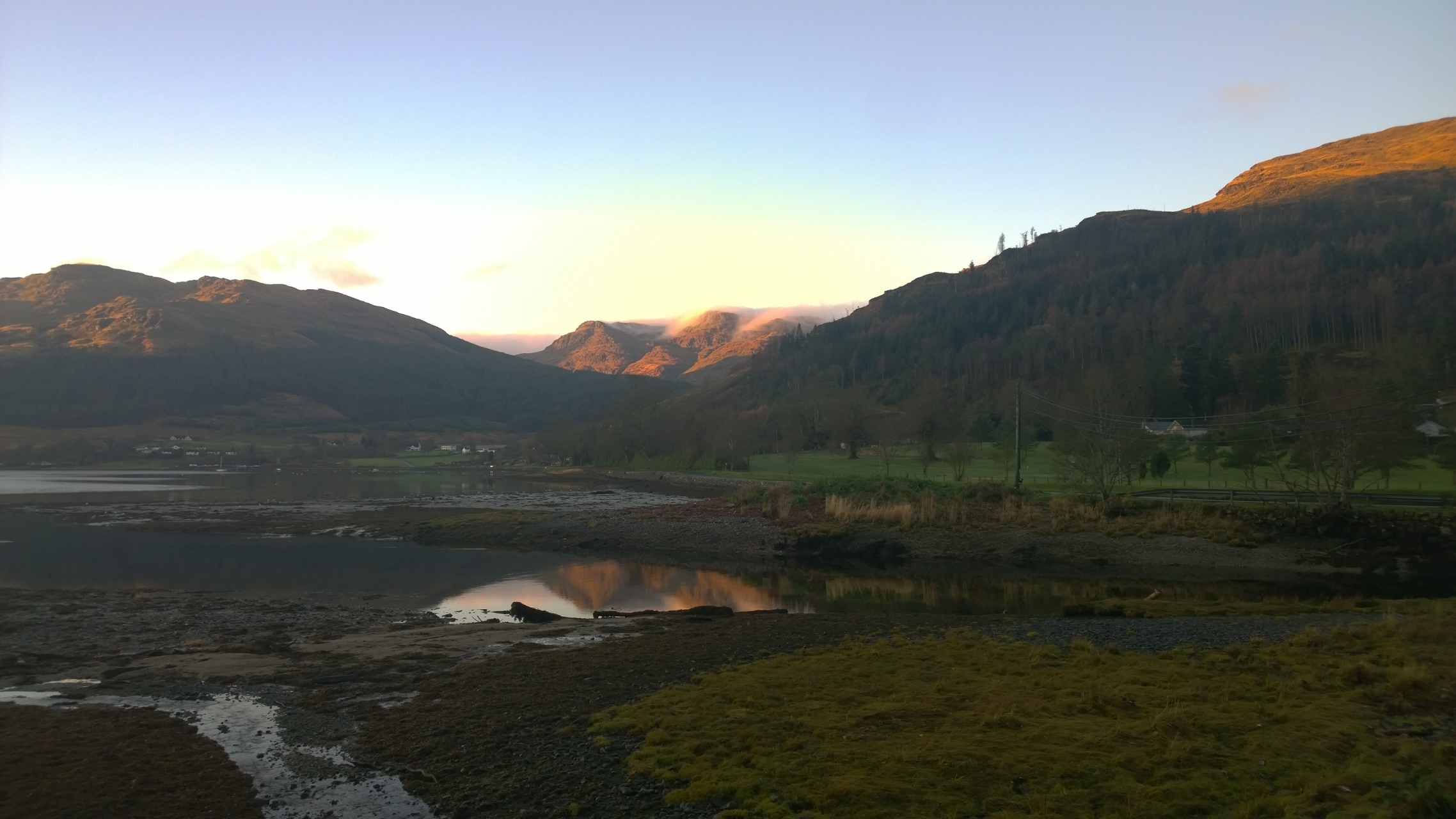 December 2016December 2016December 2016December 2016December 2016December 2016December 2016December 2016December 2016December 2016December 2016December 2016December 2016December 2016December 2016December 2016ThFrSaSuMoTuWeThFrSaSuMoTuWeThFrSaSuMoTuWeThFrSaSuMoTuWeThFrSa1234567891011121314151617181920212223242526272829303125th: Christmas Day, 26th: Boxing Day, 27th: Bank holiday substitute day (for Christmas Day)25th: Christmas Day, 26th: Boxing Day, 27th: Bank holiday substitute day (for Christmas Day)25th: Christmas Day, 26th: Boxing Day, 27th: Bank holiday substitute day (for Christmas Day)25th: Christmas Day, 26th: Boxing Day, 27th: Bank holiday substitute day (for Christmas Day)25th: Christmas Day, 26th: Boxing Day, 27th: Bank holiday substitute day (for Christmas Day)25th: Christmas Day, 26th: Boxing Day, 27th: Bank holiday substitute day (for Christmas Day)25th: Christmas Day, 26th: Boxing Day, 27th: Bank holiday substitute day (for Christmas Day)25th: Christmas Day, 26th: Boxing Day, 27th: Bank holiday substitute day (for Christmas Day)25th: Christmas Day, 26th: Boxing Day, 27th: Bank holiday substitute day (for Christmas Day)25th: Christmas Day, 26th: Boxing Day, 27th: Bank holiday substitute day (for Christmas Day)25th: Christmas Day, 26th: Boxing Day, 27th: Bank holiday substitute day (for Christmas Day)25th: Christmas Day, 26th: Boxing Day, 27th: Bank holiday substitute day (for Christmas Day)25th: Christmas Day, 26th: Boxing Day, 27th: Bank holiday substitute day (for Christmas Day)25th: Christmas Day, 26th: Boxing Day, 27th: Bank holiday substitute day (for Christmas Day)25th: Christmas Day, 26th: Boxing Day, 27th: Bank holiday substitute day (for Christmas Day)25th: Christmas Day, 26th: Boxing Day, 27th: Bank holiday substitute day (for Christmas Day)25th: Christmas Day, 26th: Boxing Day, 27th: Bank holiday substitute day (for Christmas Day)25th: Christmas Day, 26th: Boxing Day, 27th: Bank holiday substitute day (for Christmas Day)25th: Christmas Day, 26th: Boxing Day, 27th: Bank holiday substitute day (for Christmas Day)25th: Christmas Day, 26th: Boxing Day, 27th: Bank holiday substitute day (for Christmas Day)25th: Christmas Day, 26th: Boxing Day, 27th: Bank holiday substitute day (for Christmas Day)